Задачи:Образовательные: Обогащать знания детей о традициях народного праздника Покров.Формировать представления детей об осени на основе знакомства с народным земледельческим календарем. Прививать у дошкольников интерес к истокам жизни русского народа.Развивающие:Развивать образную речь, умение употреблять в разговорной речи пословицы и поговорки.Развивать коммуникативные  качества у детей посредствам народных игр, забав.Воспитательные:Воспитывать у детей чувство любви к родной земле, уважение к традициям своего народа и людям труда.Воспитывать любовь к устному народному творчеству.Предварительная работа: Знакомство детей с народным календарем, с особенностями крестьянского быта перед Покровом. Разучивание с детьми частушек, хороводов, песен, народных игр. Заучивание пословиц и поговорок о празднике Покров. Просмотр мультфильма  «Покров – Покровенько».ХодХозяйка: Ну вот, не успели оглянуться, как лето пролетело. Вот и осень на дворе. Видите, сижу не просто так, а делом занимаюсь (вяжет). Совсем как моя бабушка, бывало. Да и ваша тоже. Обычно шли к соседке или собирались целой компанией. На людях-то и веселее, да и не задремлешь. Да и стыдно было перед подругами свою работу делать плохо, кое-как (стук в дверь). Ой, стучат! Я же говорю - не сидели по одной! Ну, входите! (Под песню входят девочки и женщина. Садятся на скамейки, в руках работа). 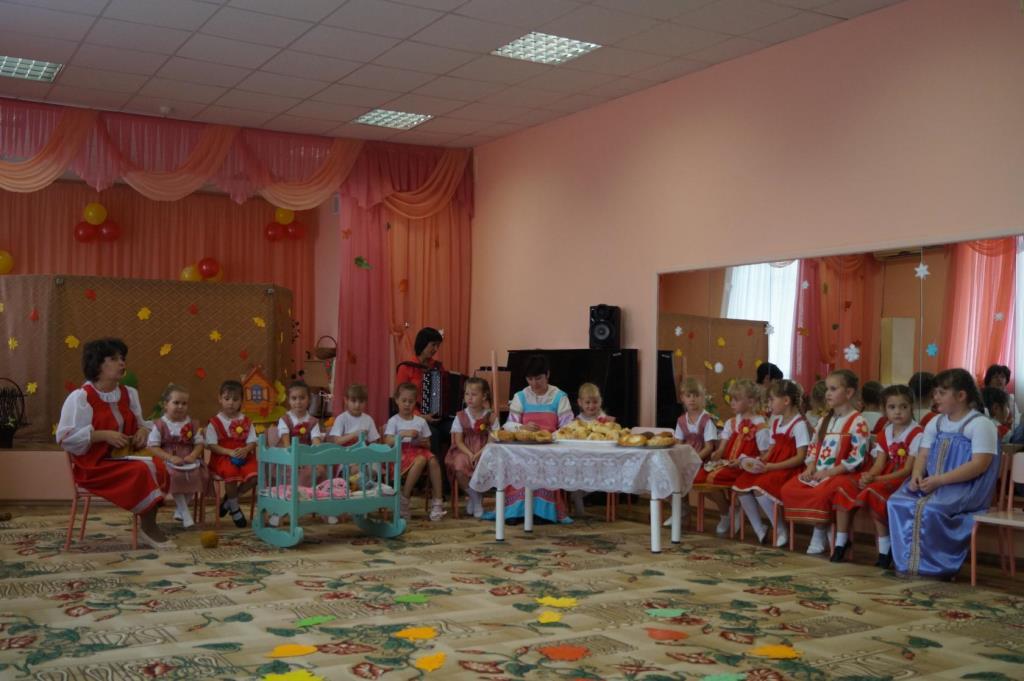 Хозяйка: Ах, вы, мои умницы, все с работой пришли. Ведь говорят в народе: "От скуки бери дело в руки".Женщина: А ещё говорят: "Без труда нет добра".1-я девочка: А ещё говорят: "Умные руки не знают скуки".2-я девочка: Маленькое дело лучше большого безделья.3-я девочка: Дело мастера боится.4-я девочка: Была бы охота, будет ладиться и работа.5-я девочка: Без труда не вытащишь и рыбку из пруда.6-я девочка: Какова пряха, такова на ней и рубаха.Хозяйка: Правильно говорите. Никогда не сидела русская женщина праздно, без работы.Женщина: Ведь надо было и ниточку спрясть, и ткань соткать, и одежду себе сшить.Хозяйка: А в наше время разве не дорого ценится ручная работа? Разве не уважаем мы такую мастерицу, которая и платье себе сошьет, свяжет и дом свой украсит изделиями своих золотых рук? Еще как уважаем и почитаем мы таких женщин.Хозяйка. А давайте про осень заведем хоровод.Хоровод 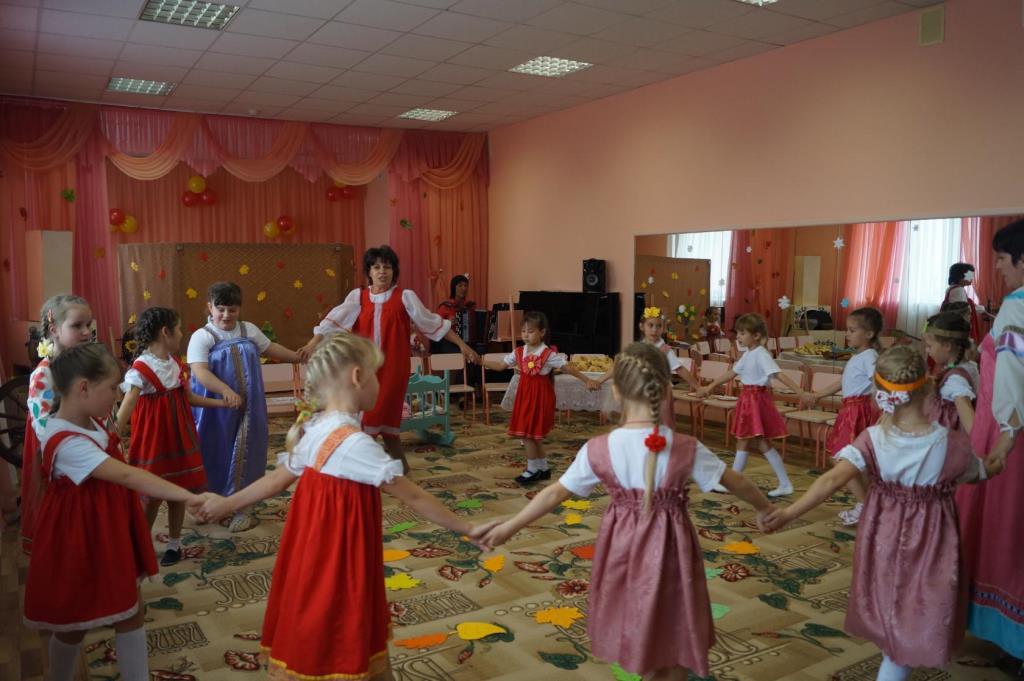 Хозяйка. Спасибо вам за такой красивый хоровод. Притомились чай? Присядьте. Отдохните.  А мы сядем рядком да поговорим ладком.Пришел к нам октябрь – батюшка. Принес с собой наш любимый праздник Покров. А знаете, ли вы, детишки, что это за праздник такой?Дети. Нет.  Не знаем. Расскажи нам хозяюшка!Хозяйка. Это было давным-давно. Молились как-то люди в церкви. И вдруг, озарилась она светом. Подняли люди головы к небу и увидели Божью Матерь. Сняла она со своей головы белый платок , махнула им, благословляя молящихся людей. Она как бы закрыла их своим покровом от бед и несчастий. И в это время пошел сильный снег, покрывший всю землю. И сделался тут переход от осени к зиме. С тех пор этот день стал почитаться на Руси, а в церкви этот праздник называется – Покров. 1-й ребенок: Вот так чудо - чудеса - пожелтели все леса!Время сказочных даров - будем праздновать Покров!2-й ребенок: Осень землю покрывает пестрым праздничным ковром.Так природа поздравляет нас с Великим Покровом!3-й ребенок: Слякоть пусть и бездорожье, не грусти, потупив взор,Ведь над нами Матерь Божья простирает омофор.4-й ребенок: От всего на свете злого лес и поле, и дома -Покрывает все Покровом Богородица самаХозяйка: С Покрова – вечера становились длинными и холодными, люди начинали заниматься рукодельем да ремёслами.Женщина: Праздник Покрова Пресвятой Богородицы стал в России одним из самых любимых праздников. Богородица издавна считалась Покровительницей земли Русской. На Красной площади в Москве стоит символ России – Покровский собор, известный под названием Василия Блаженного.Дети: - Вот и прошло лето. Осень просится на двор.– Солнышко меньше греет, да погода чаще меняется.– А чтобы было нам теплей, пригласили мы гостей!Все: Красному гостю – красное место!(Дети поют “К нам гости пришли” муз. А. Александрова сл. М. Ивенсен.)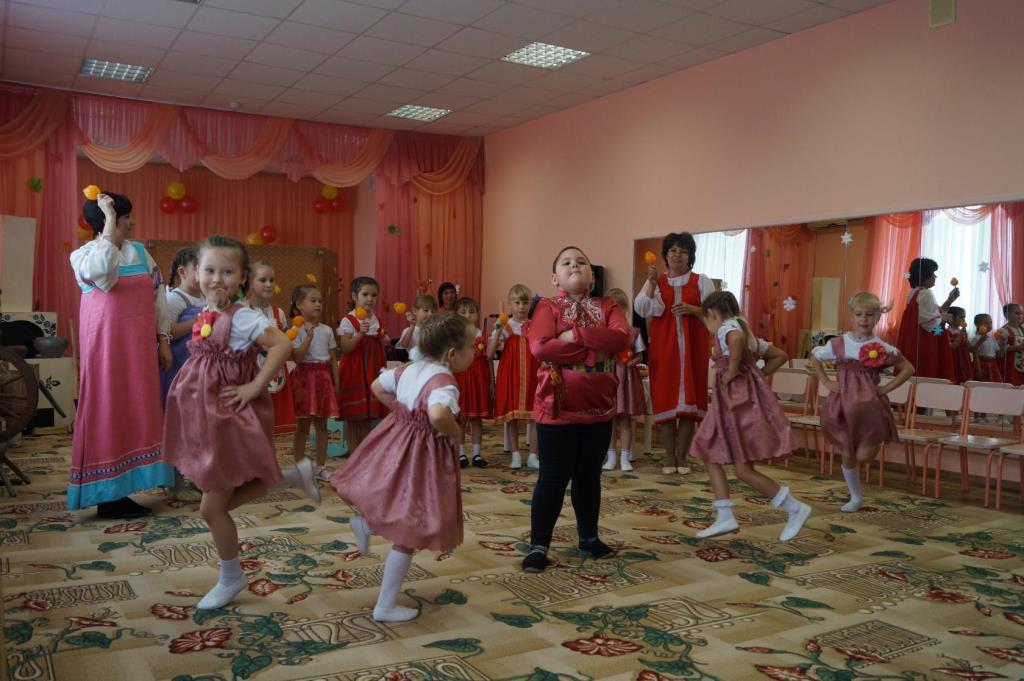 К нам гости пришли,
Дорогие пришли.
Мы не зря кисель варили,
Пироги пекли (2 раза).С капустой пирог,
И с малинкой пирог,
А, который без начинки,
Самый вкусный пирог.
(Мальчик.)– Я топну ногой,
Да притопну другой.
(Девочка.)– Я волчком крутиться стану,
А ты так постой.
Группа нам нравится
Дружбой славится.
Приходите, гости, чаще,
Если нравится!
К нам гости пришли,
Дорогие пришли.
Мы не зря кисель варили,
Пироги пекли (2 раза).Дети: А сейчас мы спросим гостей, какие приметы или пословицы они знают об этом –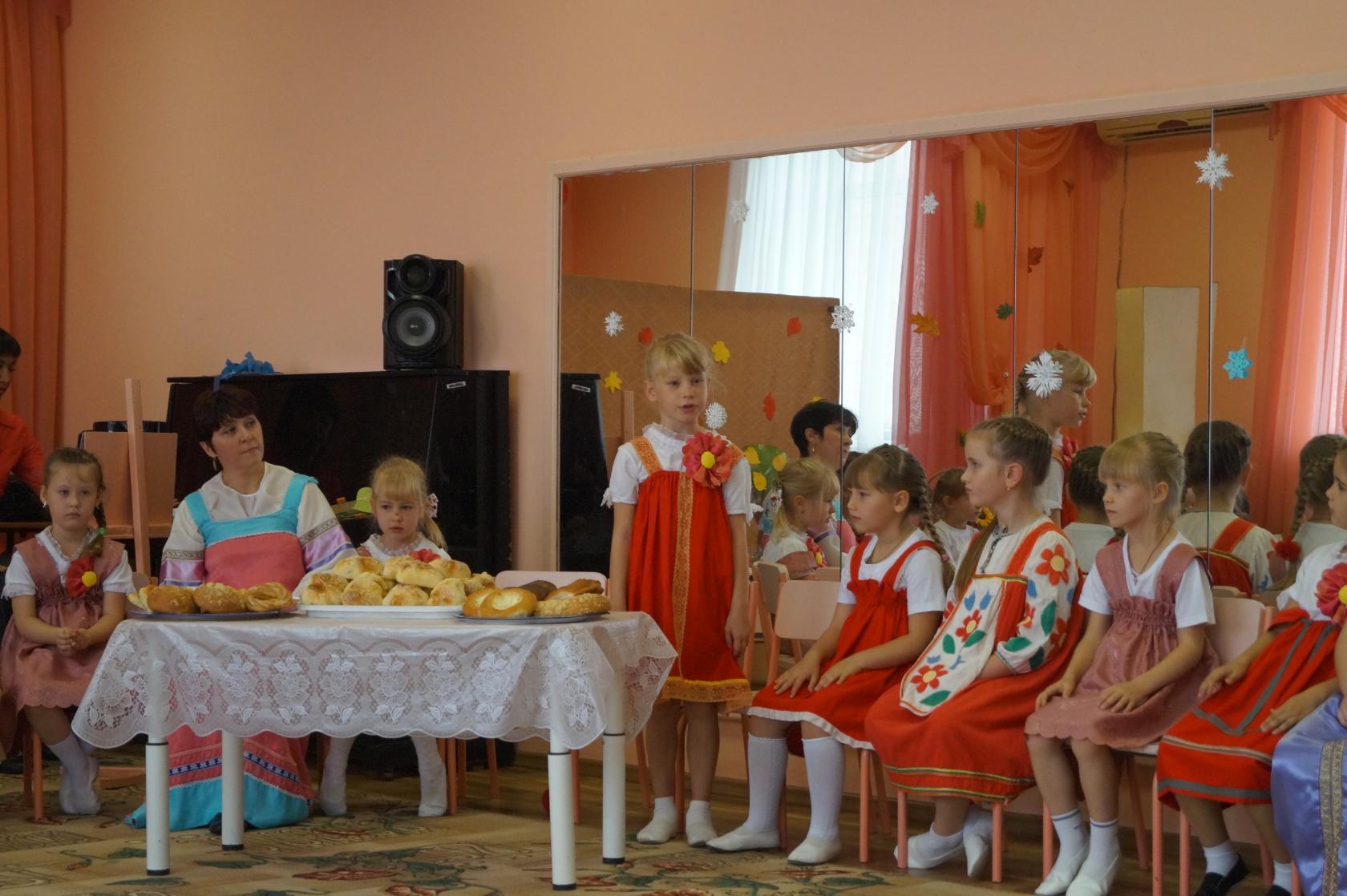 – Не знаете? Тогда слушайте:– В народе говорят: “На Покров с утра – осень, а после обеда – зима”.– Чини избу до Покрова, а то не будет тепла.– Покров – истопи избу без дров.– Откуда ветер на Покров – оттуда начнутся морозы: если в Покров ветер дует с юга, то к теплой зиме, если с севера – к холодной зиме.Дети:  К осени собран урожай, сделаны запасы, чтобы зиму в сытости прожить. 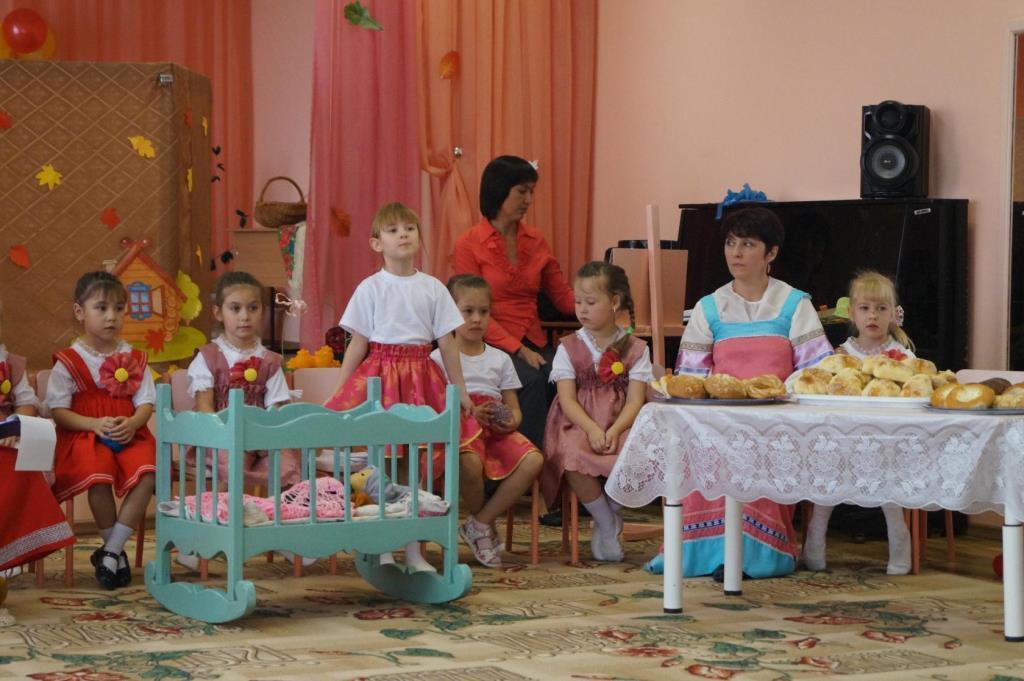 – Ведь лето – припасиха, а зима – прибериха.Дети: А сейчас мы узнаем у наших гостей, смогут ли они отгадать загадки о дарах осени?Стоял на крепкой ножке,
Теперь лежит в лукошке.
(Гриб.)Что копали из земли,
Жарили, варили?
Что в золе мы испекли,
Ели да хвалили?
(Картошка.)Над землей трава, 
Под землей алая голова.
(Свекла.)Золотая голова – велика, тяжела.
Золотая голова – отдохнуть прилегла.
Голова велика, только шея тонка.
(Тыква.)Заставит плакать всех вокруг,
Хоть он и не драчун, а ... (Лук.)Голова на ножке, в голове горошки.
(Горох.)И красна, и кисла
На болоте росла. 
(Клюква.)За кудрявый хохолок
Лису из норки поволок.
На ощупь – очень гладкая,
На вкус – как сахар сладкая.
(Морковь.)К нам приехали с бахчи
Полосатые мячи.
(Арбузы.)Само с кулачок, красный бочок,
Потрогаешь – гладко, откусишь – сладко.
(Яблоко.)Хозяюшка:
Стоит Матрена, здорова, ядрена.Пасть открывает, что дают – глотает! (Печка)
Правильно, подброшу дрова в печку, чтобы стало тепло. В Покров-праздничек добрые хозяюшки начинают топить печи да приговаривать особые слова:Батюшка-Покров,
Натопи нашу хату без дров!Есть на Руси – матушки такая примета: «Если на Покров затопить печь березовыми дровами, то в доме всю зиму тепло будет». Но вот, сразу все и согрелись. 
С днем Покрова был связан обряд «запекания углов». Обычно хозяйка пекла «блины». Первый блин разламывался на четыре части, которые раскладывали в четырех углах избы. Одновременно домового просили о том, чтобы он не пускал в избу холод.А теперь дружно скажем:  «Батюшка Покров, покрой наш дом теплом, а живущих в нем – добром!»

Проводится игра «Напеки блины»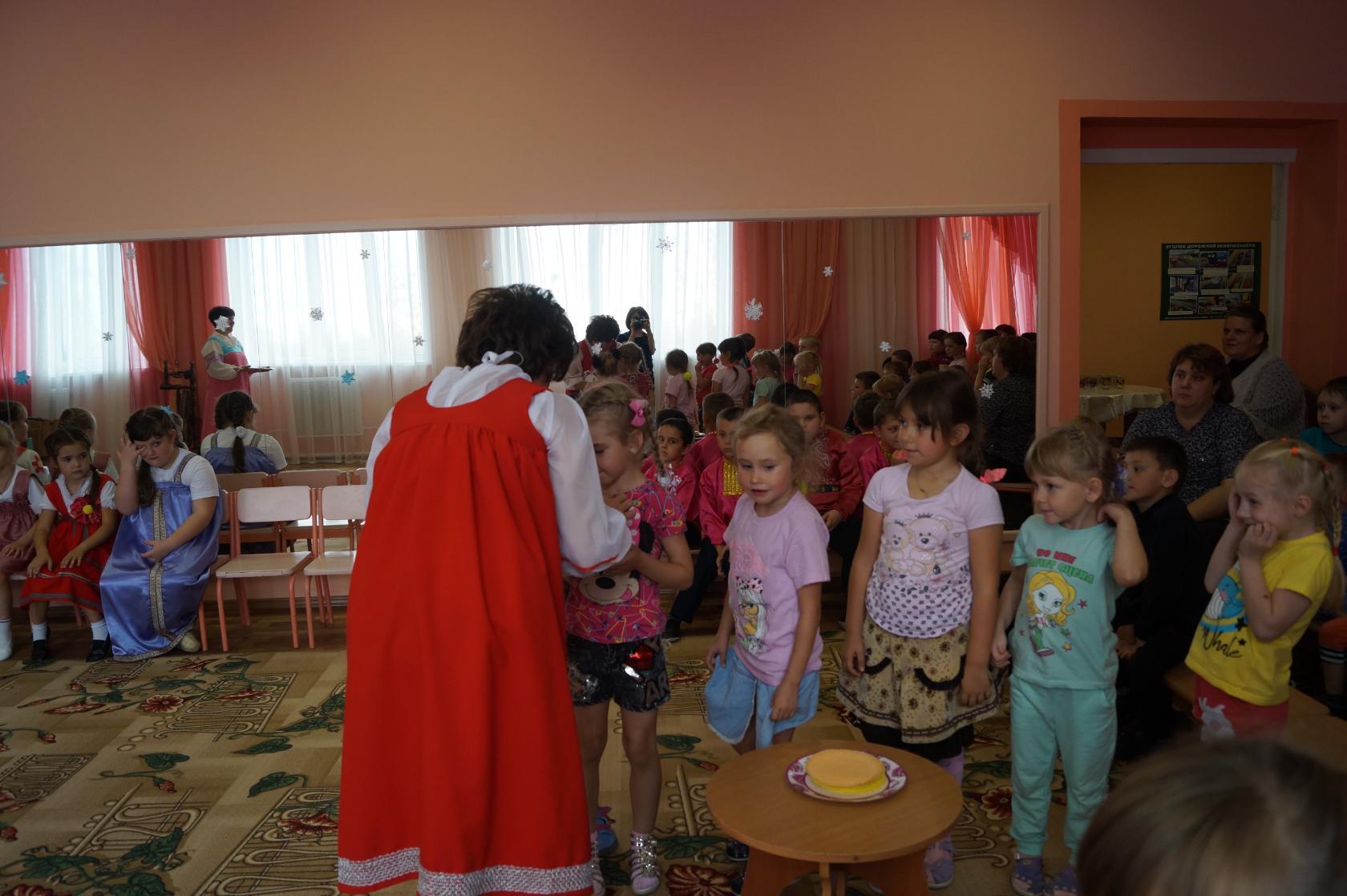  (Раздается стук.)Девочки. Ой, кто это?– Это женихи пришли!(Заходят мальчики, в руках у них балалайки, гармошки.) 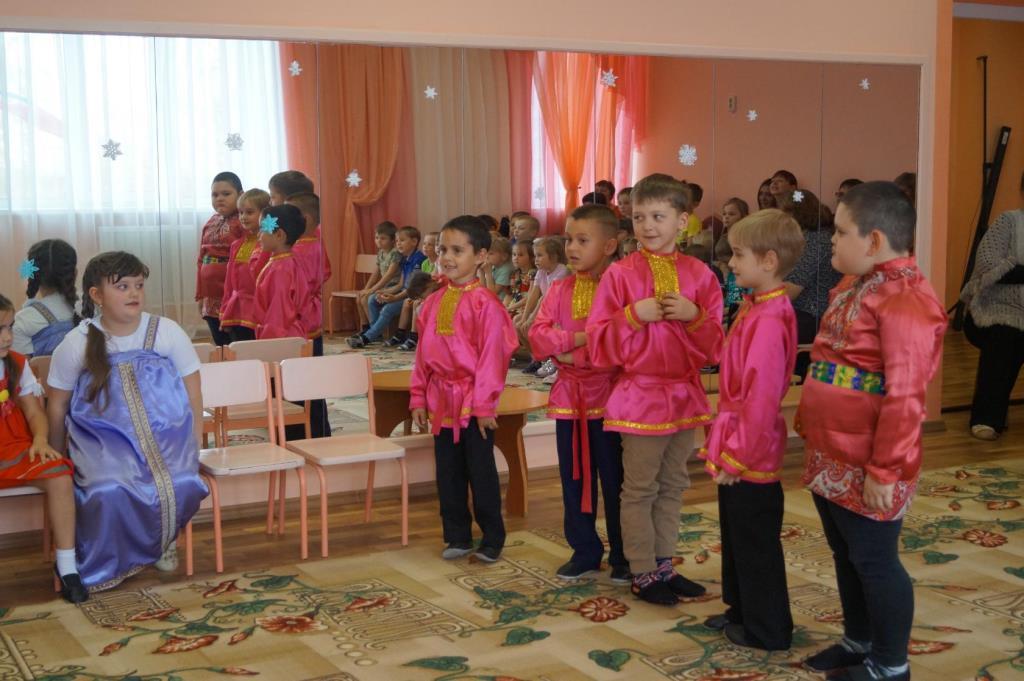 Мальчики. Здравствуйте девицы, наши рукодельницы!– Что же вы скучаете? Видно нас поджидаете?Девочки. Здравствуйте, гости дорогие!– Добро пожаловать на наши посиделки!Мальчики. Веселья вам и радости!Девочки. А вы без нас-то не гуляйте, нас с собою приглашайте!Мальчики. А где же пироги? Ведь изба красна не углами, а пирогами.Девочки. Будут и блины, и пироги! А сейчас давайте частушки споем!Мальчики. Мы давно частушки ждем, подыграем и споем!(Все поют частушки.)На столе у нас блины,
Пышки и ватрушки…
Так споем же под чаек
Чайные частушки!– Настал батюшка-Покров,
Настала нам гуляночка.
Скоро-скоро нам сыграет
Звонкая тальяночка.– Разрешите поплясать,
Разрешите топнуть,
Неужели в этом доме
Половицы лопнут?Мальчики.Девочки, вы девочки,
Где берете денежки?Девочки.Летом ягодки сдаем,
А зимою все прядем.– Полотенце вышивала
Петухами утками.
Я гостечков поджидала 
Часами и минутками.– Гармонисту – за игру,
Ну, а мне – за пляску,
Гармонисту – калачей,
Мне – баранок связку!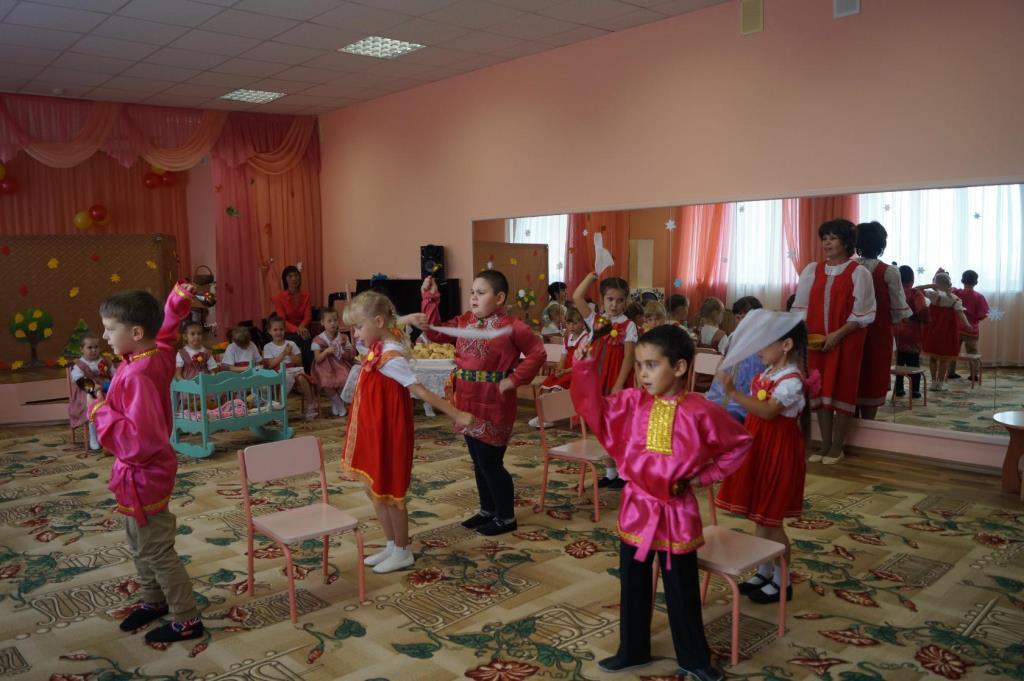 Проводится игра «Дедушка»Выбирается «дедушка», он садится на стул в центре круга. Все играющие, ходят по кругу и поют:Уж ты, дедушка седой,
Что сидишь ты под водой?
Выглянь на минуточку.
Посмотри хоть чуточку.
Мы пришли к тебе на час,
Ну-ка, тронь попробуй нас.«Дедушка» встает с места и начинает ловить играющих, которые убегают на места.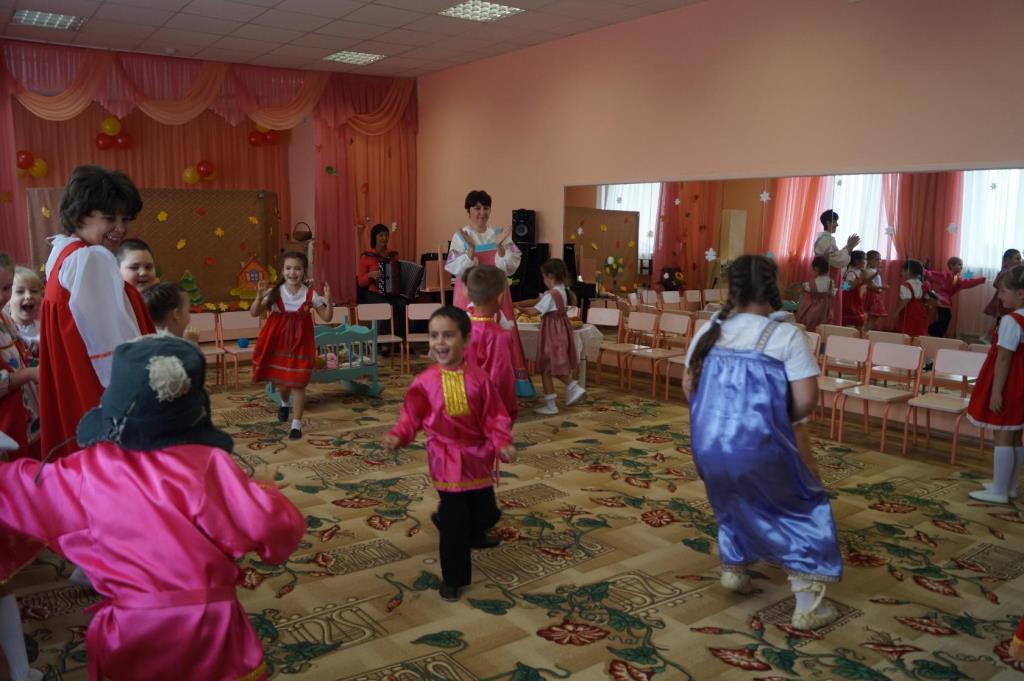 Девочка. Покров, покрой землю снежком, а меня, младу, платком!Мальчик. У нашего двора нет веселью конца!Дети. “Батюшка Покров, покрой нашу группу теплом, а всех ребят – добром!”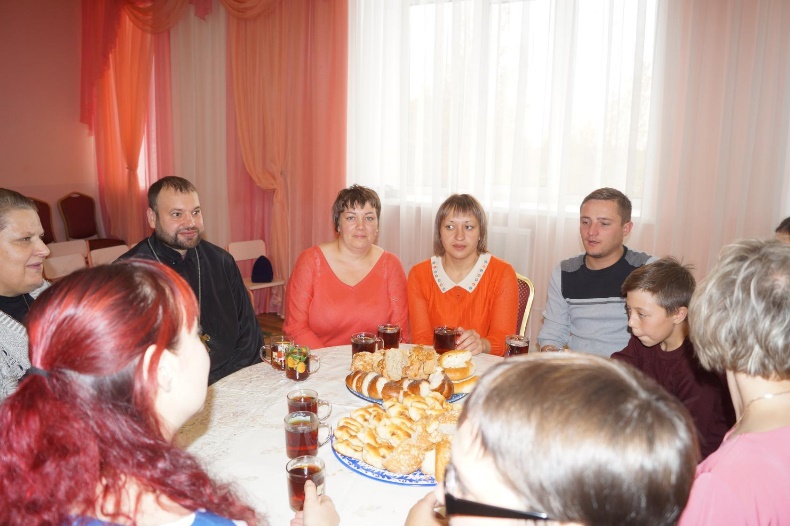 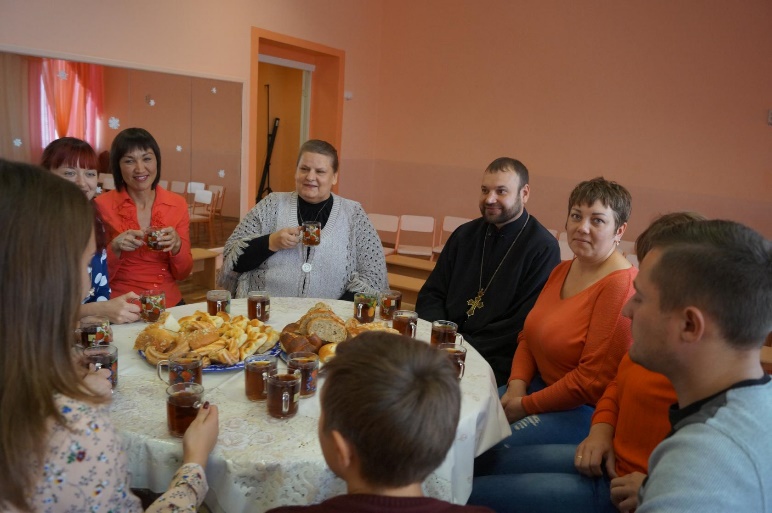 